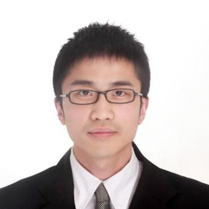 教育背景湖北工业大学 / 市场营销本科                                                       2011.09-2015.07课题研究2012.07--2013.04          项目名称: 德邦物流快递项目实践研究报告项目职责：1.对快递行业市场进行研究，找出德邦进入快递市场机会；2.通过对现有客户快递业务需求分析，找出进入快递市场的切入点；3.通过对标快递同行，制定德邦快递整体流程；4.通过借鉴快递企业车辆，确定德邦车辆使用型号、品牌；5.结合德邦实际情况，分析德邦进入快递行业步骤。项目描述：该项目为德邦物流进军快递行业的前期论证和后期实行，包括项目的可行性、德邦快递的具体执行步骤、业务种类和标准流程，通过该项目，为德邦发展快递业务，提供支撑，并确定发展阶段及收入情况。2015.09--2016.12       项目名称: 聚贤青年物流班培训详细描述：青年管培生培训班，任第三小组组长。每周六上午集中培训，下午分组讨论。每月小组完成一项课题调研。已完成公司相关课题有：（1）公司集装箱运输发展SWOT分析（2）公司管理中存在的漏洞及改进建议（3）公司3~5年发展战略规划   自我评价本人经济学硕士，注册物流师。具有丰富的供应链工作经验（采购、计划，库房管理、配送管理和运作管理）和团队管理经验，而且熟悉经济、财务知识，英文听说读写流利。1.	熟练使用Minitab,Excel VBA 编程进行数据统计分析，使用线性规划和Crystal Ball 进行系统仿真模拟、销售预测和决策分析。2.	擅长计划管理和资源分配。以销售预测和历史数据和库存，产能进行协调安排。3.	曾经撰写构建配送体系报告。包括KPI设定采集，业务模式分析，车辆选型，制定配送方案，路线规划等内容。4.	熟悉ERP原理，具有ERP上线经验，对数字敏感。关注细节。